Ansprechpartnerin: Andrea Lohff, Griebenkamp 6, 
23968 Hohenkirchen, 038428 / 170075, 
kita-landpiraten@drk-nwm.de                                        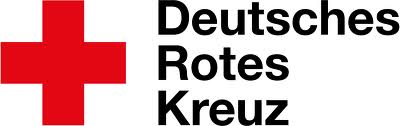 Antrag
auf einen Platz in der DRK-Kindertagesstätte „Landpiraten Hohenkirchen“Dieser Antrag dient nur der Bedarfsplanung!
Ein endgültiger Antrag ist frühestens 3 Monate vor Inanspruchnahme eines Platzes zu stellen.
Name           _________________________________________________________Straße          _________________________________________________________Wohnort       _________________________________________________________Tel.-Nr.          _________________________________________________________E-Mail            _________________________________________________________Hiermit beantrage ich/ wir für meine/unsere Tochter / meinen/ unseren SohnName    ______________________________________________________________Geburtsdatum oder voraussichtlicher ET          ______________________________ab (gewünschter Eintrittstermin) _______________________________________gewünschte Betreuungsart:Krippe/ Kindergarten:                   □ Ganztags         □ Teilzeit                                                                    

Datum ___________________    Unterschrift _____________________________erhalten am _______________   Unterschrift Einrichtungsleitung ________________